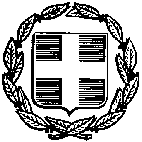 Θέμα: Λήξη του διδακτικού έτους 2015-2016Αγαπητοί συνάδελφοι, Καθώς φτάνουμε στη λήξη της φετινής διδακτικής χρονιάς θα ήθελα να επικοινωνήσω μαζί σας και να σας ευχηθώ από την καρδιά μου να έχετε ένα ευχάριστο, ξεκούραστο και δροσερό καλοκαίρι. Αναπόφευκτα, οι ώρες μας οδηγούν στο να αναστοχαστούμε τα όσα ζήσαμε τους μήνες που πέρασαν. Δεν μπορώ να βρω λόγια για να σας ευχαριστήσω για τις ατέλειωτες ώρες που περάσαμε μαζί, είτε δια ζώσης είτε εξ αποστάσεως, για να διευθετήσουμε χίλια δυο ζητήματα, πρώτα και κύρια εκείνα που αφορούσαν παιδιά και ιδιαίτερα αυτά που αντιμετώπιζαν κάποιες δυσκολίες μάθησης ή/και συμπεριφοράς. Η φιλοξενία, ο καλός σας λόγος και η δημιουργική μεταξύ μας συνεργασία κατά τις επισκέψεις μου στα νηπιαγωγεία σας είναι αξιομνημόνευτες εμπειρίες για μένα. Τα νηπιαγωγεία του Αποκόρωνα είχαν την τιμητική τους αυτή τη χρονιά και μέσα από το πρόγραμμα φιλαναγνωσίας που υλοποιήσαμε, είχαμε πολλές ευκαιρίες για επικοινωνία και αλληλεπίδραση, τόσο με μένα όσο και μεταξύ τους οι εκπαιδευτικοί. Δεν θα ήθελα να αναφερθώ ξεχωριστά στα προγράμματα που λάβατε μέρος και την παρουσία σας σε πολλά εκπαιδευτικά και επιμορφωτικά δρώμενα. Νομίζω ότι η ανατροφοδότηση σε όλα ήταν άμεση και εν πολλοίς καθόριζε την πορεία τους. Σε επιστημονικό επίπεδο, επίσης, με χαρά μου είδα εξαιρετικές εργασίες σας να βγαίνουν από την τάξη και να παρουσιάζονται σε επιστημονικά συνέδρια. Ωστόσο, είμαι σίγουρη ότι πολλά περισσότερα από αυτά που τυχαίνει να γνωρίζω έχουν υλοποιηθεί στα νηπιαγωγεία σας και θα ήταν χαρά μου, αν με κάποιο τρόπο τα μοιραζόσαστε μαζί μου. Θα ήθελα πολύ να είχαμε την ευκαιρία για μια δια ζώσης συνάντηση με όλους και όλες σας ώστε να μιλήσουμε αναλυτικά για αυτά που ζήσαμε και προπαντός για αυτά που θέλουμε να κάνουμε την επόμενη χρονιά. Όμως οι μέρες είναι τέτοιες που πραγματικά δεν επιθυμώ να σας επιβαρύνω με επιπλέον κούραση και μετακινήσεις. Τα θεμέλια, και μάλιστα πολύ στέρεα, για τη νέα χρονιά έχουν ήδη τεθεί με τη δημιουργία του Δικτύου επικοινωνίας, αλληλεπίδρασης και μάθησης  που δομήσαμε μέσα από τις ομάδες, που οι ίδιοι/ες δημιουργήσατε ανταποκρινόμενοι στο σχετικό κάλεσμά μου. Στο θέμα του απολογισμού, θα πρότεινα να γίνει μια συζήτηση στο σύλλογο διδασκόντων κάθε νηπιαγωγείου και να καταγραφούν τα βασικά θετικά στοιχεία καθώς και εκείνα που σας δυσκόλεψαν κατά τη διάρκεια όλης της διδακτικής χρονιάς. Αργότερα, μπορούμε να τα εξετάσουμε μαζί και να πάρουμε τις κατάλληλες αποφάσεις για την επόμενη σχολική χρονιά.Κλείνοντας, σας χαιρετώ, με την ολόθερμη ευχή να ξεκουραστείτε από κάθε είδους σωματική και πνευματική κόπωση!!!!                                                                                             Η Σχολική Σύμβουλος Πόπη Κασσωτάκη-Ψαρουδάκη       ΕΛΛΗΝΙΚΗ ΔΗΜΟΚΡΑΤΙΑΥΠΟΥΡΓΕΙΟ ΠΑΙΔΕΙΑΣ, ΕΡΕΥΝΑΣ ΚΑΙ                  ΘΡΗΣΚΕΥΜΑΤΩΝ 	                     Ημερ.: 16/06/2016                                  Αρ. Πρ. : 60ΠΕΡ/ΚΗ Δ/ΝΣΗ Π/ΘΜΙΑΣ & Δ/ΘΜΙΑΣ               ΕΚΠ/ΣΗΣ  ΚΡΗΤΗΣ                                                             ΓΡΑΦΕΙΟ ΣΧΟΛ. ΣΥΜΒΟΥΛΟΥ Π.Α.     50ης ΠΕΡΙΦΕΡΕΙΑΣ Ν. ΧΑΝΙΩΝΤαχ. Δ/νση : Γκερόλα 48Β                      73132 ΧανιάΠληρ. :  Π. Κασσωτάκη-ΨαρουδάκηΤηλ. : 28210 47330e-mail :   pkassot@gmail.comΠΡΟΣ: Τους/τις   νηπιαγωγούς                ΠΕ Χανίων ΚΟΙΝ. : (1) Προϊστάμενο Π & Ε                Καθοδήγησης ΠΕ Κρήτης                     .                             (2) Δντή ΠΕ Χανίων                                 